ROTINA DO TRABALHO PEDAGÓGICO PARA SER REALIZADA EM CASA (MII-B) - Profª CARMEN> Data: 11/05 a 13/05 de 2020                                         Creche Municipal “Maria Silveira Mattos”Senhores pais, seguindo orientação da Secretaria Municipal de Educação, enviaremos atividades três vezes por semana. SEGUNDA-FEIRATERÇA-FEIRAQUARTA-FEIRAQUINTA-FEIRASEXTA-FEIRA***MATERNAL II-B*Hora da história: A Galinha ruiva(O livro será disponibilizado no grupo)*Atividades com números.- Em uma folha de sulfite escreva os números de 1 a 5. Peça para a criança colocar pedras ou outro objeto que tiver em casa, na frente dos números de forma que representem a quantidade correta dos números, peça para ela contar.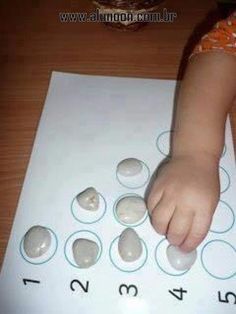 ***MATERNAL II-B* Hora da história: A galinha ruiva - Varal de Histórias disponível: https://youtu.be/MvNgmm9jA7s (O link do vídeo será disponibilizado no grupo)*Atividade de recorte.- Recortar tiras de papel, faça traçados na tira conforme na foto, peça para a criança recortar.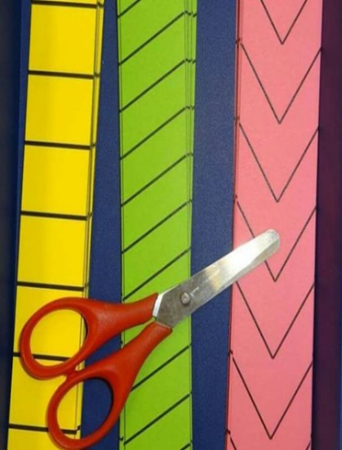 ***MATERNAL II-B*Hora da história: João e o pé de feijão - Varal de Histórias disponível: https://youtu.be/ECwNnndODpg (O link do vídeo será disponibilizado no grupo)* Experiência do feijão.- Vamos plantar um feijão no algodão e vamos ver o seu desenvolvimento. Peça para a criança umedecer o algodão com a água. Depois forrar o fundo de um copo descartável com o algodão umedecido. Colocar o feijão sobre o algodão, colocar o copo em um local iluminado e não deixar o algodão secar. Vá colocando água sempre e aos pouquinhos.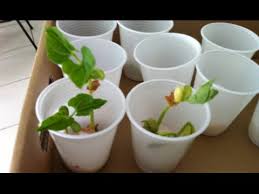 